Prénom : ……………………………………..			Date : ………………………….Découvrir l’écrit : PâquesConsigne : reconstitue le mot OEUF et essaie de réécrire le mot. 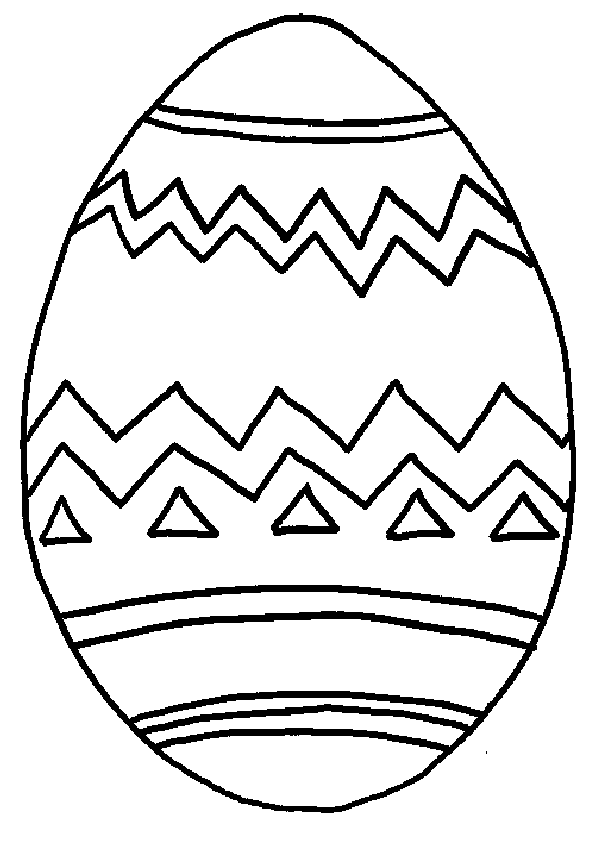 EOUF